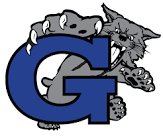 DATETIME INTIME OUTSUBJECTTEACHER NAME/SIGNATURETOTAL TIME 